16.09.2016											       № 1150					     г. СевероуральскО внесении изменений в муниципальную программу Североуральского городского округа «Развитие культуры и искусства в Североуральском городском округе»на 2014-2020 годы, утвержденную постановлением АдминистрацииСевероуральского городского округа от 07.11.2013 № 1582Руководствуясь Уставом Североуральского городского округа, на основании решения Думы Североуральского городского округа от 24.08.2016 № 65 «О внесении изменений в решение Думы Североуральского городского округа                         от 24.12.2015 № 114 «О бюджете Североуральского городского округа                                   на 2016 год», в соответствии с постановлением Администрации Североуральского городского округа от 02.09.2013 № 1237 «Об утверждении Порядка формирования и реализации муниципальных программ Североуральского городского округа и внесение изменений в постановление Администрации Североуральского городского округа от 03.02.2012 № 135», Администрация Североуральского городского округаПОСТАНОВЛЯЕТ:1. Внести в муниципальную программу Североуральского городского округа «Развитие культуры и искусства в Североуральском городском округе»                                        на 2014-2020 годы, утвержденную постановлением Администрации Североуральского городского округа от 07.11.2013 № 1582, в редакции                               от 17 июня 2016 года, следующие изменения:1) в Паспорте муниципальной программы:строку «Объемы финансирования муниципальной программы по годам реализации, тыс. рублей» изложить в следующей редакции:2) приложение № 2 к муниципальной программе «План мероприятий по выполнению муниципальной программы Североуральского городского округа «Развитие культуры и искусства в Североуральском городском округе»                                   на 2014-2020 годы» изложить в новой редакции (прилагается).2. Опубликовать настоящее постановление в газете «Наше слово» и на официальном сайте Администрации Североуральского городского округа 3. Контроль за выполнением настоящего постановления возложить на Заместителя Главы Администрации Североуральского городского округа по социальным вопросам И.И. Достовалову.И. о. Главы АдминистрацииСевероуральского городского округа					  В.П. МатюшенкоПриложениек постановлению АдминистрацииСевероуральского городского округа от 16.09.2016 № 1150Приложение № 2к муниципальной программеСевероуральского городского округа «Развитие культуры и искусства в Североуральском городском округе» на 2014-2020 годы, утвержденную постановлением Администрации Североуральского городского округаот 07.11.2013 № 1582План мероприятий по выполнению муниципальной программы Североуральского городского округа«Развитие культуры и искусства в Североуральском городском округе» на 2014-2020 годы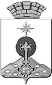 АДМИНИСТРАЦИЯ СЕВЕРОУРАЛЬСКОГО ГОРОДСКОГО ОКРУГАПОСТАНОВЛЕНИЕОбъемы финансирования муниципальной программы по годам реализации, тыс. рублей№ строкиНаименование мероприятия / Источники расходов на финансированиеОбъем расходов на выполнение мероприятия за счет всех источников ресурсного обеспечения, тыс. руб.Объем расходов на выполнение мероприятия за счет всех источников ресурсного обеспечения, тыс. руб.Объем расходов на выполнение мероприятия за счет всех источников ресурсного обеспечения, тыс. руб.Объем расходов на выполнение мероприятия за счет всех источников ресурсного обеспечения, тыс. руб.Объем расходов на выполнение мероприятия за счет всех источников ресурсного обеспечения, тыс. руб.Объем расходов на выполнение мероприятия за счет всех источников ресурсного обеспечения, тыс. руб.Объем расходов на выполнение мероприятия за счет всех источников ресурсного обеспечения, тыс. руб.Объем расходов на выполнение мероприятия за счет всех источников ресурсного обеспечения, тыс. руб.Номер строки целевых показателей, на достижение которых направлены мероприятия№ строкиНаименование мероприятия / Источники расходов на финансированиеВсегопервый год2014второй год2015третий год2016четвертый год 2017пятый год2018шестой год2019седьмой год2020Номер строки целевых показателей, на достижение которых направлены мероприятия1.Всего по муниципальной программе, в том числе:749330,864962,9100988,5110563,0118204,1118204,1118204,1118204,12.местный бюджет671299,059621,587141,194671,2107466,3107466,3107466,3107466,33.федеральный бюджет164,6100,064,6000004.областной бюджет9695,81352,23879,94463,700005.внебюджетные источники68171,43889,29902,911428,110737,810737,810737,810737,86.Капитальные вложения00000000нет7.местный бюджет00000000нет8.федеральный бюджет00000000нет9.областной бюджет00000000нет10.внебюджетные источники00000000нет11.Прочие нужды749330,864962,9100988,5110563,0118204,1118204,1118204,1118204,112.местный бюджет671299,059621,587141,194671,2107466,3107466,3107466,3107466,313.федеральный бюджет164,6100,064,60000014.областной бюджет9695,81352,23879,94463,7000015.внебюджетные источники68171,43889,29902,911428,110737,810737,810737,810737,816.Подпрограмма 1: Сохранение, использование, популяризация и охрана объектов культурного наследияПодпрограмма 1: Сохранение, использование, популяризация и охрана объектов культурного наследияПодпрограмма 1: Сохранение, использование, популяризация и охрана объектов культурного наследияПодпрограмма 1: Сохранение, использование, популяризация и охрана объектов культурного наследияПодпрограмма 1: Сохранение, использование, популяризация и охрана объектов культурного наследияПодпрограмма 1: Сохранение, использование, популяризация и охрана объектов культурного наследияПодпрограмма 1: Сохранение, использование, популяризация и охрана объектов культурного наследияПодпрограмма 1: Сохранение, использование, популяризация и охрана объектов культурного наследияПодпрограмма 1: Сохранение, использование, популяризация и охрана объектов культурного наследияПодпрограмма 1: Сохранение, использование, популяризация и охрана объектов культурного наследия17.Всего по подпрограмме 1, в том числе: 1537,80547,8150,0210,0210,0210,0210,0стр. 418.местный бюджет1537,80547,8150,0210,0210,0210,0210,019.федеральный бюджет0000000020.областной бюджет0000000021.внебюджетные источники0000000022.1. Капитальные вложения1. Капитальные вложения1. Капитальные вложения1. Капитальные вложения1. Капитальные вложения1. Капитальные вложения1. Капитальные вложения1. Капитальные вложения1. Капитальные вложения1. Капитальные вложения23.Всего по направлению «Капитальные вложения», в том числе:00000000нет24.1.1. Бюджетные инвестиции в объекты капитального строительства1.1. Бюджетные инвестиции в объекты капитального строительства1.1. Бюджетные инвестиции в объекты капитального строительства1.1. Бюджетные инвестиции в объекты капитального строительства1.1. Бюджетные инвестиции в объекты капитального строительства1.1. Бюджетные инвестиции в объекты капитального строительства1.1. Бюджетные инвестиции в объекты капитального строительства1.1. Бюджетные инвестиции в объекты капитального строительства1.1. Бюджетные инвестиции в объекты капитального строительства1.1. Бюджетные инвестиции в объекты капитального строительства25.Бюджетные инвестиции в объекты капитального строительства всего, в том числе:00000000нет26.1.2. Иные капитальные вложения1.2. Иные капитальные вложения1.2. Иные капитальные вложения1.2. Иные капитальные вложения1.2. Иные капитальные вложения1.2. Иные капитальные вложения1.2. Иные капитальные вложения1.2. Иные капитальные вложения1.2. Иные капитальные вложения1.2. Иные капитальные вложения27.Мероприятие, всего, из них:00000000нет28.3. Прочие нужды3. Прочие нужды3. Прочие нужды3. Прочие нужды3. Прочие нужды3. Прочие нужды3. Прочие нужды3. Прочие нужды3. Прочие нужды3. Прочие нужды29.Всего по направлению «Прочие нужды», всего, в том числе:1537,80547,8150,0210,0210,0210,0210,0стр. 430.местный бюджет1537,80547,8150,0210,0210,0210,0210,031.федеральный бюджет0000000032.областной бюджет0000000033.внебюджетные источники0000000034.Мероприятие 1Капитальный ремонт и ремонт памятников истории и культуры, относящихся к муниципальной собственности, всего, из них:1537,80547,8150,0210,0210,0210,0210,0стр. 435.местный бюджет1537,80547,8150,0210,0210,0210,0210,036.федеральный бюджет0000000037.областной бюджет0000000038.внебюджетные источники0000000039.Подпрограмма 2: Развитие музейного обслуживания населения Североуральского городского округаПодпрограмма 2: Развитие музейного обслуживания населения Североуральского городского округаПодпрограмма 2: Развитие музейного обслуживания населения Североуральского городского округаПодпрограмма 2: Развитие музейного обслуживания населения Североуральского городского округаПодпрограмма 2: Развитие музейного обслуживания населения Североуральского городского округаПодпрограмма 2: Развитие музейного обслуживания населения Североуральского городского округаПодпрограмма 2: Развитие музейного обслуживания населения Североуральского городского округаПодпрограмма 2: Развитие музейного обслуживания населения Североуральского городского округаПодпрограмма 2: Развитие музейного обслуживания населения Североуральского городского округаПодпрограмма 2: Развитие музейного обслуживания населения Североуральского городского округа40.Всего по подпрограмме 2, в том числе:20231,62602,02809,72946,72968,32968,32968,32968,3стр. 8,9,11,27,3241.местный бюджет19710,82511,32710,22816,12918,32918,32918,32918,342.федеральный бюджет00000000нет43.областной бюджет00000000нет44.внебюджетные источники520,890,799,5130,650,050,050,050,045.1. Капитальные вложения1. Капитальные вложения1. Капитальные вложения1. Капитальные вложения1. Капитальные вложения1. Капитальные вложения1. Капитальные вложения1. Капитальные вложения1. Капитальные вложения1. Капитальные вложения46.Всего по направлению «Капитальные вложения», в том числе:00000000нет47.1.1. Бюджетные инвестиции в объекты капитального строительства1.1. Бюджетные инвестиции в объекты капитального строительства1.1. Бюджетные инвестиции в объекты капитального строительства1.1. Бюджетные инвестиции в объекты капитального строительства1.1. Бюджетные инвестиции в объекты капитального строительства1.1. Бюджетные инвестиции в объекты капитального строительства1.1. Бюджетные инвестиции в объекты капитального строительства1.1. Бюджетные инвестиции в объекты капитального строительства1.1. Бюджетные инвестиции в объекты капитального строительства1.1. Бюджетные инвестиции в объекты капитального строительства48.Бюджетные инвестиции в объекты капитального строительства всего, в том числе:00000000нет49.1.2. Иные капитальные вложения1.2. Иные капитальные вложения1.2. Иные капитальные вложения1.2. Иные капитальные вложения1.2. Иные капитальные вложения1.2. Иные капитальные вложения1.2. Иные капитальные вложения1.2. Иные капитальные вложения1.2. Иные капитальные вложения1.2. Иные капитальные вложения50.Мероприятие00000000нет51.3. Прочие нужды3. Прочие нужды3. Прочие нужды3. Прочие нужды3. Прочие нужды3. Прочие нужды3. Прочие нужды3. Прочие нужды3. Прочие нужды3. Прочие нужды52.Всего по направлению «Прочие нужды», всего, в том числе:20231,62602,02809,72946,72968,32968,32968,32968,3стр. 8,9,11,27,3253.местный бюджет19710,82511,32710,22816,12918,32918,32918,32918,354.федеральный бюджет00000000нет55.областной бюджет00000000нет56.внебюджетные источники520,890,799,5130,650,050,050,050,057.Мероприятие 1Обеспечение деятельности (оказание услуг) муниципального музея, приобретение и хранение музейных предметов и музейных коллекций, всего, из них:20031,62502,02809,72846,72968,32968,32968,32968,3стр. 8,9,27,3258.местный бюджет19510,82411,32710,22716,12918,32918,32918,32918,359.федеральный бюджет0000000060.областной бюджет0000000061.внебюджетные источники520,890,799,5130,650,050,050,050,062.Мероприятие 2Информатизация муниципального музея, в том числе приобретение компьютерного оборудования и лицензионного программного обеспечения, подключение музея к сети Интернет, всего, из них:200,0100,00100,00000стр. 1163.местный бюджет200,0100,00100,0000064.федеральный бюджет0000000065.областной бюджет0000000066.внебюджетные источники0000000067.Подпрограмма 3: Развитие библиотечного дела на территории Североуральского городского округаПодпрограмма 3: Развитие библиотечного дела на территории Североуральского городского округаПодпрограмма 3: Развитие библиотечного дела на территории Североуральского городского округаПодпрограмма 3: Развитие библиотечного дела на территории Североуральского городского округаПодпрограмма 3: Развитие библиотечного дела на территории Североуральского городского округаПодпрограмма 3: Развитие библиотечного дела на территории Североуральского городского округаПодпрограмма 3: Развитие библиотечного дела на территории Североуральского городского округаПодпрограмма 3: Развитие библиотечного дела на территории Североуральского городского округаПодпрограмма 3: Развитие библиотечного дела на территории Североуральского городского округаПодпрограмма 3: Развитие библиотечного дела на территории Североуральского городского округа68.Всего по подпрограмме 3, в том числе:93731,112458,211517,311095,614665,014665,014665,014665,0стр. 15,16,1719,20,27,3269.местный бюджет93386,512458,211447,711040,614610,014610,014610,014610,070.федеральный бюджет14,6014,600000нет71.областной бюджет00000000нет72.внебюджетные источники330,0055,055,055,055,055,055,073.1. Капитальные вложения1. Капитальные вложения1. Капитальные вложения1. Капитальные вложения1. Капитальные вложения1. Капитальные вложения1. Капитальные вложения1. Капитальные вложения1. Капитальные вложения1. Капитальные вложения74.Всего по направлению «Капитальные вложения», в том числе:00000000нет75.1.1. Бюджетные инвестиции в объекты капитального строительства1.1. Бюджетные инвестиции в объекты капитального строительства1.1. Бюджетные инвестиции в объекты капитального строительства1.1. Бюджетные инвестиции в объекты капитального строительства1.1. Бюджетные инвестиции в объекты капитального строительства1.1. Бюджетные инвестиции в объекты капитального строительства1.1. Бюджетные инвестиции в объекты капитального строительства1.1. Бюджетные инвестиции в объекты капитального строительства1.1. Бюджетные инвестиции в объекты капитального строительства1.1. Бюджетные инвестиции в объекты капитального строительства76.Бюджетные инвестиции в объекты капитального строительства всего, в том числе:00000000нет77.1.2. Иные капитальные вложения1.2. Иные капитальные вложения1.2. Иные капитальные вложения1.2. Иные капитальные вложения1.2. Иные капитальные вложения1.2. Иные капитальные вложения1.2. Иные капитальные вложения1.2. Иные капитальные вложения1.2. Иные капитальные вложения1.2. Иные капитальные вложения78.Мероприятие, всего, из них:00000000нет79.3. Прочие нужды3. Прочие нужды3. Прочие нужды3. Прочие нужды3. Прочие нужды3. Прочие нужды3. Прочие нужды3. Прочие нужды3. Прочие нужды3. Прочие нужды80.Всего по направлению «Прочие нужды», всего, в том числе:93731,112458,211517,311095,614665,014665,014665,014665,0стр. 15,16,1719,20,27,3281.местный бюджет93386,512458,211447,711040,614610,014610,014610,014610,082.федеральный бюджет14,6014,600000нет83.областной бюджет00000000нет84.внебюджетные источники330,0055,055,055,055,055,055,085.Мероприятие 1 Обеспечение деятельности (оказание услуг) муниципальных библиотек, формирование и хранение библиотечных фондов муниципальных библиотек,всего, из них:92223,511758,211202,710602,614665,014665,014665,014665,0стр. 15,1719,27,3286.местный бюджет91893,511758,211147,710547,614610,014610,014610,014610,087.федеральный бюджет00000000нет88.областной бюджет00000000нет89.внебюджетные источники330,0055,055,055,055,055,055,090.Мероприятие 2Информатизация муниципальных библиотек, в том числе комплектование книжных фондов (включая приобретение электронных версий книг и приобретение (подписку) периодических изданий), приобретение компьютерного оборудования и лицензионного программного обеспечения, подключение муниципальных библиотек к сети "Интернет", всего, из них:1264,6650,0314,6300,00000стр. 16,19,2791.местный бюджет1250,0650,0300,0300,0000092.федеральный бюджет14,6014,600000нет93.областной бюджет00000000нет94.внебюджетные источники00000000нет95.Мероприятие 3Проведение ремонтных работ в зданиях и помещениях, в которых размещаются муниципальные учреждения культуры, приведение в соответствие с требованиями норм пожарной безопасности и санитарного законодательства и (или) оснащение таких учреждений специальным оборудованием и инвентарем, всего, из них:193,000193,00000стр. 2096.местный бюджет193,000193,0000097.федеральный бюджет0000000098.областной бюджет0000000099.внебюджетные источники00000000100.Мероприятие 4Издание литературно-художественного журнала народного творчество «СУППЧиК», всего, из них:40,040,0000000стр. 15,16,27101.местный бюджет40,040,0000000102.федеральный бюджет00000000нет103.областной бюджет00000000нет104.внебюджетные источники00000000нет105.Мероприятие 5Мероприятия, направленные на формирование гражданской позиции и нравственно-духовных ценностей, всего, из них:10,010,0000000стр. 15,27106.местный бюджет10,010,0000000107.федеральный бюджет00000000нет108.областной бюджет00000000нет109.внебюджетные источники00000000нет110.Подпрограмма 4: Развитие культурно-досуговой деятельности в Североуральском городском округеПодпрограмма 4: Развитие культурно-досуговой деятельности в Североуральском городском округеПодпрограмма 4: Развитие культурно-досуговой деятельности в Североуральском городском округеПодпрограмма 4: Развитие культурно-досуговой деятельности в Североуральском городском округеПодпрограмма 4: Развитие культурно-досуговой деятельности в Североуральском городском округеПодпрограмма 4: Развитие культурно-досуговой деятельности в Североуральском городском округеПодпрограмма 4: Развитие культурно-досуговой деятельности в Североуральском городском округеПодпрограмма 4: Развитие культурно-досуговой деятельности в Североуральском городском округеПодпрограмма 4: Развитие культурно-досуговой деятельности в Североуральском городском округеПодпрограмма 4: Развитие культурно-досуговой деятельности в Североуральском городском округе111.Всего по подпрограмме 4, в том числе:383578,749902,747176,850511,258997,058997,058997,058997,0стр. 24,25,26,27,29,30,32112.местный бюджет349142,744652,043273,546081,253784,053784,053784,053784,0113.федеральный бюджет100,0100,00,000000114.областной бюджет1352,21352,2000000115.внебюджетные источники32983,83798,53903,34430,05213,05213,05213,05213,0116.1. Капитальные вложения1. Капитальные вложения1. Капитальные вложения1. Капитальные вложения1. Капитальные вложения1. Капитальные вложения1. Капитальные вложения1. Капитальные вложения1. Капитальные вложения1. Капитальные вложения117.Всего по направлению «Капитальные вложения», в том числе:00000000нет118.1.1. Бюджетные инвестиции в объекты капитального строительства1.1. Бюджетные инвестиции в объекты капитального строительства1.1. Бюджетные инвестиции в объекты капитального строительства1.1. Бюджетные инвестиции в объекты капитального строительства1.1. Бюджетные инвестиции в объекты капитального строительства1.1. Бюджетные инвестиции в объекты капитального строительства1.1. Бюджетные инвестиции в объекты капитального строительства1.1. Бюджетные инвестиции в объекты капитального строительства1.1. Бюджетные инвестиции в объекты капитального строительства1.1. Бюджетные инвестиции в объекты капитального строительства119.Бюджетные инвестиции в объекты капитального строительства всего, в том числе:00000000нет120.1.2. Иные капитальные вложения1.2. Иные капитальные вложения1.2. Иные капитальные вложения1.2. Иные капитальные вложения1.2. Иные капитальные вложения1.2. Иные капитальные вложения1.2. Иные капитальные вложения1.2. Иные капитальные вложения1.2. Иные капитальные вложения1.2. Иные капитальные вложения121.Мероприятие, всего, из них:00000000нет122.3. Прочие нужды3. Прочие нужды3. Прочие нужды3. Прочие нужды3. Прочие нужды3. Прочие нужды3. Прочие нужды3. Прочие нужды3. Прочие нужды3. Прочие нужды123.Всего по направлению «Прочие нужды», всего, в том числе:383578,749902,747176,850511,258997,058997,058997,058997,0стр. 24,25,26,27,29,30,32124.местный бюджет349142,744652,043273,546081,253784,053784,053784,053784,0125.федеральный бюджет100,0100,00,000000126.областной бюджет1352,21352,2000000127.внебюджетные источники32983,83798,53903,34430,05213,05213,05213,05213,0128.Мероприятие 1 Обеспечение деятельности (оказание услуг) учреждений культуры и искусства культурно-досуговой сферы, всего, из них:354466,644066,139951,340061,257597,057597,057597,057597,0стр. 24,25,26,27,29,32129.местный бюджет321482,840267,636048,035631,252384,052384,052384,052384,0130.федеральный бюджет00000000нет131.областной бюджет00000000нет132.внебюджетные источники32983,83798,53903,34430,05213,05213,05213,05213,0133.Мероприятие 2Проведение ремонтных работ в зданиях и помещениях, в которых размещаются муниципальные учреждения культуры, приведение в соответствие с требованиями норм пожарной безопасности и санитарного законодательства и (или) оснащение таких учреждений специальным оборудованием, музыкальным оборудованием, инвентарем и музыкальными инструментами, всего, из них:16975,12956,65168,58850,00000стр. 29,30134.местный бюджет16822,92804,45168,58850,00000135.федеральный бюджет00000000нет136.областной бюджет152,2152,2000000137.внебюджетные источники00000000нет138.Мероприятие 3Мероприятия в сфере культуры и искусства, всего, из них:10837,01580,02057,01600,01400,01400,01400,01400,0стр. 24,25,27139.местный бюджет10837,01580,02057,01600,01400,01400,01400,01400,0140.федеральный бюджет00000000нет141.областной бюджет00000000нет142.внебюджетные источники00000000нет143.Мероприятие 4Выплата денежного поощрения лучшим муниципальным учреждениям культуры, находящимся на территориях сельских поселений Свердловской области, и их работникам, всего, из них:100,0100,0000000стр. 29144.местный бюджет00000000нет145.федеральный бюджет100,0100,0000000146.областной бюджет00000000нет147.внебюджетные источники00000000нет148.Мероприятие 5Поддержка в форме грантов на конкурсной основе муниципальным учреждениям культуры, всего, из них:1200,01200,0000000стр. 27149.местный бюджет00000000150.федеральный бюджет00000000151.областной бюджет1200,01200,0000000152.внебюджетные источники00000000153.Подпрограмма 5: Развитие дополнительного образования детей в сфере культуры и искусства в Североуральском городском округеПодпрограмма 5: Развитие дополнительного образования детей в сфере культуры и искусства в Североуральском городском округеПодпрограмма 5: Развитие дополнительного образования детей в сфере культуры и искусства в Североуральском городском округеПодпрограмма 5: Развитие дополнительного образования детей в сфере культуры и искусства в Североуральском городском округеПодпрограмма 5: Развитие дополнительного образования детей в сфере культуры и искусства в Североуральском городском округеПодпрограмма 5: Развитие дополнительного образования детей в сфере культуры и искусства в Североуральском городском округеПодпрограмма 5: Развитие дополнительного образования детей в сфере культуры и искусства в Североуральском городском округеПодпрограмма 5: Развитие дополнительного образования детей в сфере культуры и искусства в Североуральском городском округеПодпрограмма 5: Развитие дополнительного образования детей в сфере культуры и искусства в Североуральском городском округеПодпрограмма 5: Развитие дополнительного образования детей в сфере культуры и искусства в Североуральском городском округе154.Всего по подпрограмме 5, в том числе:244747,0038936,940354,941363,841363,841363,841363,8стр. 33,37,38,39,41155.местный бюджет202016,6029161,929078,735944,035944,035944,035944,0156.федеральный бюджет50,0050,000000нет157.областной бюджет8343,603879,94463,70000нет158.внебюджетные источники34336,805845,16812,55419,85419,85419,85419,8159.1. Капитальные вложения1. Капитальные вложения1. Капитальные вложения1. Капитальные вложения1. Капитальные вложения1. Капитальные вложения1. Капитальные вложения1. Капитальные вложения1. Капитальные вложения1. Капитальные вложения160.Всего по направлению «Капитальные вложения», в том числе:00000000нет161.1.1. Бюджетные инвестиции в объекты капитального строительства1.1. Бюджетные инвестиции в объекты капитального строительства1.1. Бюджетные инвестиции в объекты капитального строительства1.1. Бюджетные инвестиции в объекты капитального строительства1.1. Бюджетные инвестиции в объекты капитального строительства1.1. Бюджетные инвестиции в объекты капитального строительства1.1. Бюджетные инвестиции в объекты капитального строительства1.1. Бюджетные инвестиции в объекты капитального строительства1.1. Бюджетные инвестиции в объекты капитального строительства1.1. Бюджетные инвестиции в объекты капитального строительства162.Бюджетные инвестиции в объекты капитального строительства всего, в том числе:00000000нет163.1.2. Иные капитальные вложения1.2. Иные капитальные вложения1.2. Иные капитальные вложения1.2. Иные капитальные вложения1.2. Иные капитальные вложения1.2. Иные капитальные вложения1.2. Иные капитальные вложения1.2. Иные капитальные вложения1.2. Иные капитальные вложения1.2. Иные капитальные вложения164.Мероприятие, всего, из них:00000000нет165.3. Прочие нужды3. Прочие нужды3. Прочие нужды3. Прочие нужды3. Прочие нужды3. Прочие нужды3. Прочие нужды3. Прочие нужды3. Прочие нужды3. Прочие нужды166.Всего по направлению «Прочие нужды», всего, в том числе:244747,0038936,940354,941363,841363,841363,841363,8стр. 33,37,38,39,41167.местный бюджет202016,6029161,929078,735944,035944,035944,035944,0168.федеральный бюджет50,0050,000000169.областной бюджет8343,603879,94463,70000170.внебюджетные источники34336,805845,16812,55419,85419,85419,85419,8171.Мероприятие 1Обеспечение деятельности (оказание услуг) учреждений дополнительного образования детей в сфере культуры и искусства, всего, из них:235753,4034407,035891,241363,841363,841363,841363,8стр. 33,37,38,41172.местный бюджет201416,6028561,929078,735944,035944,035944,035944,0173.федеральный бюджет00000000нет174.областной бюджет00000000нет175.внебюджетные источники34336,805845,16812,55419,85419,85419,85419,8176.Мероприятие 2Капитальный ремонт зданий и помещений, в которых размещаются муниципальные детские школы искусств (в т.ч. художественная школа) и (или) укрепление материально-технической базы таких учреждений, всего, из них:600,00600,000000стр. 41177.местный бюджет600,00600,000000178.федеральный бюджет00000000нет179.областной бюджет00000000нет180.внебюджетные источники00000000181.Мероприятие 3Обеспечение меры социальной поддержки по бесплатному получению художественного образования в муниципальных учреждениях дополнительного образования, всего, из них:8343,603879,94463,70000стр. 39182.местный бюджет00000000183.федеральный бюджет00000000184.областной бюджет8343,603879,94463,70000185.внебюджетные источники00000000186.Мероприятие 4Выплата денежного поощрения лучшим муниципальным учреждениям культуры, находящимся на территориях сельских поселений Свердловской области, и их работникам, всего, из них:50,0050,000000стр. 33187.местный бюджет00000000188.федеральный бюджет50,0050,000000189.областной бюджет00000000190.внебюджетные источники00000000191.Обеспечивающая подпрограмма 6: Обеспечение хозяйственной деятельности культурыОбеспечивающая подпрограмма 6: Обеспечение хозяйственной деятельности культурыОбеспечивающая подпрограмма 6: Обеспечение хозяйственной деятельности культурыОбеспечивающая подпрограмма 6: Обеспечение хозяйственной деятельности культурыОбеспечивающая подпрограмма 6: Обеспечение хозяйственной деятельности культурыОбеспечивающая подпрограмма 6: Обеспечение хозяйственной деятельности культурыОбеспечивающая подпрограмма 6: Обеспечение хозяйственной деятельности культурыОбеспечивающая подпрограмма 6: Обеспечение хозяйственной деятельности культурыОбеспечивающая подпрограмма 6: Обеспечение хозяйственной деятельности культурыОбеспечивающая подпрограмма 6: Обеспечение хозяйственной деятельности культуры192.Всего по подпрограмме 6, в том числе:5504,6005504,60000стр. 46193.местный бюджет5504,6005504,60000194.федеральный бюджет00000000нет195.областной бюджет00000000нет196.внебюджетные источники00000000нет197.1. Капитальные вложения1. Капитальные вложения1. Капитальные вложения1. Капитальные вложения1. Капитальные вложения1. Капитальные вложения1. Капитальные вложения1. Капитальные вложения1. Капитальные вложения1. Капитальные вложения198.Всего по направлению «Капитальные вложения», в том числе:00000000нет199.1.1. Бюджетные инвестиции в объекты капитального строительства1.1. Бюджетные инвестиции в объекты капитального строительства1.1. Бюджетные инвестиции в объекты капитального строительства1.1. Бюджетные инвестиции в объекты капитального строительства1.1. Бюджетные инвестиции в объекты капитального строительства1.1. Бюджетные инвестиции в объекты капитального строительства1.1. Бюджетные инвестиции в объекты капитального строительства1.1. Бюджетные инвестиции в объекты капитального строительства1.1. Бюджетные инвестиции в объекты капитального строительства1.1. Бюджетные инвестиции в объекты капитального строительства200.Бюджетные инвестиции в объекты капитального строительства всего, в том числе:00000000нет201.1.2. Иные капитальные вложения1.2. Иные капитальные вложения1.2. Иные капитальные вложения1.2. Иные капитальные вложения1.2. Иные капитальные вложения1.2. Иные капитальные вложения1.2. Иные капитальные вложения1.2. Иные капитальные вложения1.2. Иные капитальные вложения1.2. Иные капитальные вложения202.Мероприятие, всего, из них:00000000нет203.3. Прочие нужды3. Прочие нужды3. Прочие нужды3. Прочие нужды3. Прочие нужды3. Прочие нужды3. Прочие нужды3. Прочие нужды3. Прочие нужды3. Прочие нужды204.Всего по направлению «Прочие нужды», всего, в том числе:5504,6005504,60000стр. 46205.местный бюджет5504,6005504,60000206.федеральный бюджет00000000нет207.областной бюджет00000000нет208.внебюджетные источники00000000нет209.Мероприятие 1Организация обеспечения хозяйственной деятельности учреждений в сфере культуры, всего, из них:5504,6005504,60000стр. 46210.местный бюджет5504,6005504,60000211.федеральный бюджет00000000212.областной бюджет00000000213.внебюджетные источники00000000